Information for continuing education (CE) creditHealth Equity Leadership Series - Establishing Organizational Structures to Support Health Equity EffortsActivity date: April 21, 2022Course director: Shaifali Ray, MHAVizient is committed to complying with the criteria set forth by the accrediting agencies in order to provide this quality course. To receive credit for educational activities, you must successfully complete all course requirements.RequirementsAttend the course in its entirety.After the course, you will receive an email with instructions that you will need to obtain your CE credit.Complete the process no later than June 05, 2022.Upon successful completion of the course requirements, you will be able to print your CE certificate. Learning objectivesGive examples of health system organizational structures to advance health equity strategy and goals. Describe strategies to engage providers and community stakeholders in supporting health equity advancement.Give examples of how health systems are partnering with communities to address social needs.Describe models’ organizations are using to measure impact.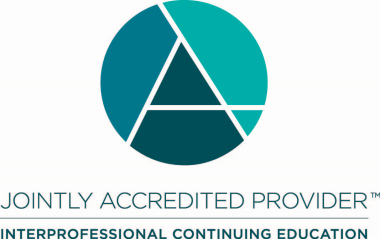 Joint Accreditation Statement:In support of improving patient care, Vizient, Inc. is jointly accredited by the Accreditation Council for Continuing Medical Education (ACCME), the Accreditation Council for Pharmacy Education (ACPE), and the American Nurses Credentialing Center (ANCC) to provide continuing education for the healthcare team.Designation Statement:NURSINGThis activity is designated for 1.00 contact hours.PHYSICIANVizient, Inc. designates this live activity for a maximum of 1.00 AMA PRA Category 1 Credit(s) ™.  Physicians should claim only the credit commensurate with the extent of their participation in the activity.CEUVizient, Inc. will award CEUs to each participant who successfully completes this program. The CEU is a nationally recognized unit of measure for continuing education and training programs that meet certain criteria (1 contact hour = 0.1 CEU).Identification, Mitigation, and Disclosure of Relevant Financial Relationships As an accredited provider of continuing education, Vizient, Inc. is dedicated to ensuring this activity presents learners with only accurate, balanced, scientifically justified recommendations, and is free from promotion, marketing, and commercial bias. In accordance with The Standards for Integrity and Independence in Accredited Continuing Education, all planners, faculty, and others in control of the educational content have disclosed the absence or existence of all financial relationships (of any dollar amount) with ineligible companies within the past 24 months. Ineligible companies – those companies whose primary business is producing, marketing, selling, re-selling, or distributing healthcare products used by or on patients. It is Vizient’s policy that owners and employees of ineligible companies, and any individuals who refuse to disclose the absence or existence of financial relationships with any ineligible companies are disqualified from participating as planners or faculty.FDA Off-Label UseFaculty presenters are also expected to disclose any discussion of (1) off-label or investigational uses of FDA approved commercial products or devices or (2) products or devices not yet approved in the United States. DISCLOSURE STATEMENTS:Absence of Relevant Financial RelationshipsThe following planners, faculty, and others in control of educational content have no relevant financial relationships with ineligible companies.“None of the planners for this educational activity have relevant financial relationship(s) to disclose with ineligible companies whose primary business is producing, marketing, selling, re-selling, or distributing healthcare products used by or on patients.”Planning committee:Shaifali Ray, MHASenior Networks DirectVizientLindsay Mayer, RNSenior Director, ProgramsVizient Tomas Villanueva, MDPrincipalVizientPresenters:Verlon E. Salley, MHA, CRAVice President of Community Health EquityUAB Health SystemCynthia Barnard, PhD, MBAVice President, Quality Northwestern Memorial HealthCareAnn Hall, MBAVice President, AdministrationNorthwestern Memorial HealthCareMini Swift, MD, MPH, FACPVice President, Population HealthAlameda Health SystemRoderick King, MD, MPHSenior Vice President, Chief Equity, Diversity, and Inclusion OfficerUniversity of Maryland Medical System